Прогноз возможных чрезвычайных ситуацийна территории Красноярского края на 5 мая 2022 (при составлении прогноза использована информация ФГБУ «Среднесибирское УГМС», ФГБУ «Северное УГМС», КГБУ «ЦРМПиООС», отдела приема и обработки космической информации ГУ МЧС России по Красноярскому краю, Енисейского БВУ, территориальных подразделений: Росприроднадзора, Роспотребнадзора, службы по ветеринарному надзору, ФГБУ «ВНИИ ГОЧС» (ФЦ) и статистических данных).1. Исходная обстановка (оценка состояния явлений и параметров ЧС) 1.1 Оправдываемость прогнозаЗа прошедшие сутки прогноз оправдался по 4 рискам (ДТП, ландшафтные (лесные) пожары, техногенные пожары, возникновение инфекционных заболеваний у людей).1.2 Метеорологическая обстановка (по данным ФГБУ «Среднесибирское УГМС»)На прошедшие сутки 04.05.2022 опасные метеорологические явления на территории Красноярского края не прогнозировались.1.3 Гидрологическая обстановка (по данным ФГБУ «Среднесибирское УГМС»)Частичное или полное вскрытие зафиксировано на реках Амыл, Агул, Большая Уря, Большой Кемчуг, Большой Пит, Кача, Оя, Кебеж, Кизир, Казыр, Кан, Туба, Сым, Чулым и притоках.Кромка льда на реке Енисей, в нижнем бьефе Красноярской ГЭС, находится на участке н.п. Назимово - н.п. Ярцево. По сравнению с аналогичным периодом прошлого года, кромка льда приближалась к н.п. Ярцево.Таблица 1.3.1Гидрологическая обстановка на рекахТаблица 1.3.2Сведения о функционировании ГЭСЕнисейским БВУ установлены следующие режимы работы Ангаро-Енисейского каскада (письмо ЕнБВУ от 29.04.2022 № 05-1971) на период с 30.04 по 03.06.2022:Саяно-Шушенской ГЭС – средними сбросными расходами в диапазоне 1400 - 1800 м³/с; Красноярской ГЭС – с 30.04.2022 среднесуточным сбросным расходом 2600 ± 50 м³/с, с 01.05.2022 по 03.06.2022 среднесуточными сбросными расходами в диапазоне 2800 - 3200 м³/с и обеспечением судоходного уровня по водпосту Красноярск не ниже 175 см;Богучанской ГЭС – среднесуточными сбросными расходами в диапазоне 3300 - 3600 м³/с и обеспечением судоходных уровней по водпосту Богучаны – 0 см, по водпосту Татарка – 180 см;Усть-Илимской ГЭС – в режиме обеспечения установленного режима работы Богучанского гидроузла;Курейской ГЭС – средними сбросными расходами в диапазоне 140 - 2900 м³/с;Усть-Хантайской ГЭС – средними сбросными расходами в диапазоне 100 - 1050 м³/с.Режимы работы водохранилищ Ангаро-Енисейского каскада и Северных ГЭС подлежат оперативной корректировке Енисейским БВУ в зависимости от складывающейся гидрологической и ледовой обстановки.1.3.1 Обстановка на водных объектах:По оперативным данным за сутки происшествий не произошло.С начала года произошло 6 происшествий (АППГ-0), погибло 3 человека (АППГ-0), спасено -  2 человека (АППГ-0).В зимний сезон 2021-2022 годов на территории Красноярского края планировалось к открытию 129 ледовых переправ. Действуют 2 ледовые переправы (ТМР-2). За сутки ледовые переправы не закрывались. Планировалось обустройство 43 автозимников, протяжённостью 3380,52 км. На сегодняшний день остаются открыты 2 автозимника протяжённостью 493,32 км., за сутки не закрывались. За 04.05.2022 противопаводковые мероприятия не проводились.1.4 Сейсмическая обстановка На территории Красноярского края сейсмических событий не зарегистрировано.1.5 Обстановка на объектах энергетики и ЖКХЗа прошедшие сутки на территории Красноярского края аварий, приведших к длительному погашению потребителей (более суток), не произошло.1.6 Биолого-социальная обстановка1.6.1 Санитарно-эпидемиологическая обстановкаПо состоянию на 04.05.2022 по информации Роспотребнадзора диагноз коронавирусной инфекции подтверждён у 364348 человек (за сутки +76), выздоровел 352162 человека (за сутки +131), скончались 10784 человека (за сутки +3). На лечении находятся 1402 человека, из них: на стационарном 339 человек; на амбулаторном 1063 человека.С начала сезона активности клещей 153 жителя края обратились с жалобами на присасывание клещей, из них 122 человека за прошедшую неделю. Результаты проведенных исследований показали, что около 1% клещей несут в себе возбудителей клещевого вирусного энцефалита, 45% - клещевого боррелиоза, 3% - анаплазмоза, 1% - эрлихиоза.1.6.2 Эпизоотическая обстановкаНа территории края обстановка стабильная. Инфекционных заболеваний сельскохозяйственных животных в масштабе эпизоотии нет.1.7 Лавиноопасная обстановкаПо состоянию на 05.05.2022 высота снега на лавиноопасных участках составляет:- в Ермаковском районе на 601 - 605 км автодороги Р-257 – Буйбинский 
перевал 95 см (динамика за сутки -5 см), при критическом 240 см.1.8 Радиационная обстановкаЗа 04.05.2022 превышения порогового значения МАЭД (0,3 мк3в/час) не зафиксировано. 1.9 Обстановка с ландшафтными (природными) пожарамиПо данным КГАУ «Лесопожарный центр» на конец суток 04.05.2022 действующих ландшафтных (лесных) пожаров нет. Обнаружено за сутки 6 пожаров на площади 9,5 Га, ликвидировано 10 пожаров на общей площади 642,5 Га. На тушение в течение дня привлекалось 184 человека, 35 ед. техники.Всего с начала пожароопасного периода 2022 года на территории Красноярского края возник 347 очагов ландшафтных (лесных) пожаров на землях лесного фонда на общей площади 12 755,905 га.За сутки зарегистрировано 7 ландшафтных пожаров сухой растительности на  площади 6,6 га. По данным космического мониторинга 4 мая 2022 на территории 5 муниципальных образований Красноярского края обнаружено 7 термически активных точек, в 5 км зоне – 5.На территории 21 района Красноярского края зафиксирована пожарная опасность III класса, местами наблюдается пожарная опасность I - II класса. Пожарная опасность IV класса наблюдается на территории 2 районов: (Каратузский, Ермаковский).2. Прогноз чрезвычайных ситуаций и происшествий 2.1 Опасные метеорологические явления6 мая ночью на юге Таймырского МР местами ожидается сильный и очень сильный                       юго-западный ветер, порывы 15-20 м/с, местами 22-27 м/с, метель.2.2 Неблагоприятные метеорологические явления6 мая ночью в Туруханском районе, днем на юге Таймырского МР ожидается сильный юго-западный ветер, порывы 15-20 м/с, в южных районах Красноярского края местами сохранится высокая пожарная опасность IV класса. Метеорологическая обстановка: 	По центральным районам: переменная облачность, преимущественно без осадков. Ветер юго-восточный 2-7 м/с, местами порывы до 11 м/с. Температура воздуха ночью 0,+5°, днем +17,+22°. Пожарная опасность I-II, местами III класса.По южным районам: переменная облачность, местами небольшой мокрый снег, дождь. Ветер переменный 2-7 м/с. Температура воздуха ночью 0,+5°, местами до -5°, днем +18,+23°, местами в горах +10,+15°. Пожарная опасность III, местами IV класса.По северным районам: облачно с прояснениями, местами небольшой мокрый снег, днем с дождем, ночью на севере небольшой местами умеренный снег, мокрый снег. Ветер ночью юго-западный 3-8 м/с, местами порывы 13-18 м/с, местами метель, днем северо-восточный 2-7 м/с, местами порывы до 12 м/с. Температура воздуха ночью -2,+3°, на севере местами -5,-10, днем на юге +11,+16°, на севере -2,+3°. Пожарная опасность местами I класса.2.3 Гидрологическая обстановкаОпасных гидрологических явлений не прогнозируется.Неблагоприятные гидрологические явления: 6–8 мая возможен затороопасный характер вскрытия р. Енисей на участке н.п. Ярцево – н.п. Ворогово, в результате чего возможен подъём уровня воды, без достижения опасных отметок. Таблица 2.3.1Прогноз срока вскрытия в мае 2022 годаТаблица 2.3.2Прогноз притока воды в водохранилища ГЭС на май 2022 годаТаблица 2.3.3Прогноз притока воды в водохранилища ГЭСна второй квартал 2022 года2.4 Обстановка на водных объектахСохраняется риск происшествий на водных объектах, на муниципальном уровне, связанных разрушением ледового покрова на реках и озерах края, повышается вероятность отрыва льдин с рыбаками, провал людей и техники под лед.Наибольшая вероятность на территории 5 МО: Балахтинский, Новоселовский районы (Красноярское водохранилище); Енисейский район, Таймырский МР (р. Енисей), Мотыгинский район  (р. Ангара).2.5 Аварии на гидротехнических сооруженияхВ связи с развитием паводковой обстановкой, интенсивным снеготаянием, повышается вероятность возникновения аварий на гидротехнических сооружениях.2.6 Сейсмическая обстановкаСейсмическая активность на территории Красноярского края находится на уровне фоновых значений.2.7 Энергосистемы и объекты ЖКХПовышается вероятность возникновения чрезвычайных ситуаций «нарушение условий жизнедеятельности населения», связанных с повреждением (обрывом) ЛЭП и линий связи, обрушением слабо укрепленных конструкций на юге Таймырского МР (источник – ветер до 27 м/с, мокрый снег, метель).2.8 Санитарно-эпидемиологическая обстановка Прогнозируется возникновение новых случаев заболеваемости коронавирусной инфекции COVID-19 и штаммов среди жителей края. Заболеваемость гриппом и ОРВИ прогнозируется ниже эпидемического порога. При нарушении правил личной и общественной гигиены, преимущественно в организованных коллективах и учреждениях с массовым и круглосуточным пребыванием людей, оборудованных пищеблоками сохранится риск возникновения единичных и групповых случаев острых кишечных заболеваний и пищевых отравлений.На всей территории края ожидается сезонное увеличение обращений граждан, связанное с укусами клещей.Справочно: клещи могут быть переносчиками таких инфекционных заболеваний, как клещевой вирусный энцефалит (КВЭ), клещевой боррелиоз, моноцитарный эрлихиоз человека, гранулоцитарный анаплазмоз человека. На территории Красноярского края эндемичными по клещевому энцефалиту считаются 57 муниципальных образований из 61. Клещей нет в 4-х северных территориях – Северо-Енисейском, Таймырском, Эвенкийском районах и г. Норильск. К территориям с высоким риском заражения относятся: г. Ачинск, Дивногорск, Красноярск, Ачинский, Бирилюсский, Большемуртинский, Большеулуйский, Емельяновский, Ермаковский, Идринский, Ирбейский, Казачинский, Каратузский, Козульский, Манский, Нижнеингашский, Партизанский, Пировский, Сухобузимский, Тюхтетский районы. 2.9 Обстановка с техногенными пожарамиСохраняется высокий риск возникновения техногенных пожаров на всей территории края, обусловленный нарушением техники безопасности при использовании печного отопления, газобаллонного оборудования, неосторожным обращением населения с источниками огня, в том числе при курении, возгораниями электрической проводки с высокой степенью износа в жилом секторе.2.10 Обстановка на автомобильном транспортеСуществует высокая вероятность возникновения чрезвычайных ситуаций, связанных с затруднением в движении автотранспорта, перекрытием трасс для движения и увеличением количества ДТП на автодорогах федерального, регионального и местного значения на юге Таймырского МР (источник – ветер до 27 м/с, мокрый снег, метель).Наиболее опасными участками федеральных автодорог Красноярского края являются: Р-255 «Сибирь»: 584-602 км – (Боготольский район), 626-644 км, 654-680 км – (Ачинский район), 683 км,  691-695 км, 706 км, 712-714 км, 722-734 км – (Козульский район), 734 - 812 км - (Емельяновский район), 871-897 км – (Манский район), 902-947 км - (Уярский район), 1100-1117 км, 1117-1176 км - (Нижнеингашский район);Р-257 «Енисей»: 128-129 км, 144-158 км, 166-167 км, 170-173 км – (Балахтинский район), 227-239 км - (Новоселовский район), 425-431 км – (Минусинский район), 604 - 625 км, 625 – 689 км, 693 -701 км – (Ермаковский район).2.11.1 Обстановка на железнодорожном транспортеСохраняется риск возникновения происшествий на железнодорожных переездах с участием автомобильного транспорта, в результате нарушений ПДД, а так же при снижении видимости в ночное время.Наиболее вероятны случаи возникновения происшествий на участках железных дорог с нерегулируемыми железнодорожными переездами в Курагинском, Шарыповском, Иланском, Нижнеингашском и Рыбинском районах.Кроме того, существует вероятность возникновения аварийных ситуаций, обусловленных несоблюдением правил дорожного движения, неисправностью путей, подвижного состава и технических средств управления; ошибками работников, отвечающих за безопасность движения поездов; нарушениями правил переезда железнодорожных путей автомобильным транспортом, сходом колесных пар, вагонов и платформ, что может повлечь за собой выброс АХОВ в городах Норильск, Красноярск, Ачинск, Канск, Боготол, в Березовском, Уярском, Рыбинском, Канском, Боготольском, Ачинском, Козульском, Емельяновском, Иланском, Нижнеингашском, Минусинском, Курагинском, Партизанском районах.2.11.2 Обстановка на авиатранспортеСохраняется риск возникновения авиационных инцидентов, аварий, происшествий на взлетно-посадочных полосах аэропортов в связи с нарушениями технического регламента обслуживания, правил эксплуатации воздушных судов, а также в результате опасных и неблагоприятных метеорологических явлений на юге Таймырского МР (источник – ветер до 27 м/с, мокрый снег, метель). 2.12 Лавиноопасная обстановкаФоновый прогноз лавинной опасности: 6 мая 2022 в горных районах Красноярского края сохранится опасность схода единичных снежных лавин.Риск схода снежных лавин в горных районах представляют угрозу горнолыжным и альпинистским маршрутам, спортсменам-экстремалам, а так же туристическим группам.2.13 Обстановка с ландшафтными (природными) пожарамиВ центральных и южных районах края при нарушении правил пожарной безопасности в лесах, проведении отжигов травы, сжигании мусора на дачных и приусадебных участках, возможно увеличение количества термически активных точек и возникновение природных пожаров.6 мая в центральных и южных районах Красноярского края прогнозируется пожарная опасность III, местами I - II класса. Высокая пожарная опасность IV класса прогнозируется в 2 районах (Каратузский, Ермаковский).3. Рекомендуемые превентивные мероприятия органам местного самоуправления на территории Красноярского края:По риску неблагоприятных и опасных метеорологических явлений 1. Довести предупреждение о неблагоприятных и опасных метеорологических явлениях погоды (в случае получения) и рекомендации по порядку реагирования на него, до руководителей структурных подразделений и органов управления муниципального образования.2. Установить соответствующий режим сбора и обмена информации.3. Проверить готовность аварийных служб к реагированию.4. Уточнить наличие материальных и финансовых средств для ликвидации последствий возможных ЧС на территории муниципального образования.5. При угрозе возникновения (возникновении) ЧС своевременно вводить соответствующий режим функционирования. Организовать выполнение мероприятий проводимых органами управления и силами ТП РСЧС в соответствии с федеральным и региональным законодательством, законодательными актами ОМСУ, а также планами действий по предупреждению и ликвидации ЧС.6. Проинформировать население через СМИ.По риску дорожно-транспортных происшествий, в том числе при затруднении  движения автомобильного транспорта1. Постоянно уточнять прогноз метеорологической обстановки в зоне ответственности подразделений дорожных служб.2. Территориальным подразделениям дорожных служб в зонах ответственности, постоянно уточнять данные о готовности сил и средств, в случае ухудшения дорожных условий (организация объездов, привлечения дополнительной специализированной техники с ближайших пунктов дислокации и т.д.)3. Организовать взаимодействие с районными медицинскими учреждениями и ГИБДД, для своевременного реагирования на возможные ДТП.4. Осуществлять контроль технического состояния транспорта, используемого для перевозки людей и опасных грузов (АХОВ, нефтепродуктов), предрейсовой подготовки водителей.5.  Обеспечить готовность экстренных и дорожных служб к реагированию на ДТП.6. Организовать проведение бесед с водителями предприятий и организаций о последствиях употребления алкоголя перед поездкой с демонстрацией фото- и видеоматериалов с мест ДТП.7. Постоянно проводить пропагандистскую работу через СМИ о необходимости соблюдения ПДД всеми участниками дорожного движения;8. Организовать готовность дорожных служб к обеспечению нормального функционирования транспортного сообщения.9. В случае крупных ДТП или ухудшения дорожных условий проработать вопросы:  - организации мест питания и размещения водителей и пассажиров в случае необходимости; - организации дежурства экипажей скорой медицинской помощи, патрульных машин ГИБДД и подвозу ГСМ;- организации информирования населения через СМИ о сложившейся обстановке, а так же маршрутов объездных автодорог.По риску техногенных пожаров1. Регулярно проводить проверки противопожарного состояния частного жилого сектора.2. Обеспечить контроль пожарной безопасности на объектах с массовым пребыванием людей.3. Совместно с главами сельских администраций, участковыми уполномоченными организовать проведение профилактических мероприятий в целях уменьшения случаев возникновения пожаров и гибели людей на них.4. Организовать доведение информации до населения (через средства массовой информации и на сходах граждан) о правилах пожарной безопасности в быту, а так же безопасности при эксплуатации газового оборудования в жилых домах и объектах административно-хозяйственного и промышленного назначения.По риску аварий на энергосистемах и объектах ЖКХ1. Проверить и привести в готовность системы оповещения инженерно-технического и обслуживающего персонала объектов ЖКХ;2. Выявлять и принимать меры по предупреждению, локализации и ликвидации дефектов и отказов в работе систем жизнеобеспечения населения;3. Организовать контроль создания, наличия, использования и восполнения запасов материально-технических ресурсов для ликвидации аварий;4. Принять меры по созданию постоянно действующего резерва мобильных электрических станций;5. Проверить готовность аварийно-диспетчерских служб жилищно-коммунального хозяйства и экстренных рабочих бригад к ликвидации возможных аварийных ситуаций;6. Проверить укомплектованность экстренных рабочих бригад необходимой техникой;7. Уточнить планы и порядок эвакуации населения при чрезвычайных ситуациях, возникающих в связи с нарушением работы систем водоснабжения.8. Руководителям муниципальных служб ЖКХ организовать проведение работ по расчистке ливневых стоков, крыш зданий и сооружений от снега и наледей (во взаимодействии с руководителями объектов, имеющих большепролетные сооружения), уборке и своевременному вывозу снега с территории населенных пунктов. При необходимости организовать адресную помощь населению.По риску происшествий на водных объектах1. Организовать проведение разъяснительной работы среди населения, направленной на соблюдение мер безопасности при посещении водных объектов. Организовать размещение предупреждающих и запрещающих знаков, наглядной агитации, пропаганды в СМИ по правилам безопасности на водных объектах. 2. Принять меры к предупреждению чрезвычайных ситуаций, обусловленных отрывом прибрежных льдин, запрету выхода населения и выезда техники на ослабленный лед. 3. Организовать патрулирование в местах массового выхода людей к водоемам. По риску подтопления1. Обеспечить готовность водоочистных и канализационных сооружений к работе в опасный гидрологический период. 2. Информировать население о мероприятиях по подготовке к безаварийному прохождению опасного гидрологического периода. 3. Выполнить инженерно-технические мероприятия по защите от затоплений и подтоплений, в том числе мероприятий по искусственному повышению поверхности территорий, устройству и ремонту дамб, мостов, дренажных систем, отводу поверхностных и подземных вод. 4. Организовать контроль за уровнем воды на затороопасных участках рек и на участках рек вблизи населенных пунктов.5. Организовать, при отсутствии постоянных водомерных постов, работу нештатных водомерных постов наблюдения за паводковой обстановкой.По риску лавинной опасностиОрганизовать наблюдение за лавиноопасными участками, включая замеры уровня снега.Организовать выставление предупредительных и ограничительных знаков, аншлагов в местах схода снежных лавин.3.	Через СМИ и интернет-ресурсы МО, организовать информирование населения о лавиноопасной угрозе, а так же методом выставления предупредительных знаков и баннеров, с размещением информации о порядке действий и правилах поведения на лавиноопасном участке.4.	Руководителям дорожных служб в зонах ответственности лавиноопасных участков организовать своевременную расчистку дорожного полотна от осыпающихся масс снега. По риску землетрясений1. Уточнить план действий по предупреждению и ликвидации чрезвычайной ситуации;2. Проинформировать населения об угрозе ЧС и порядке действий в условиях сейсмической активности;3. Проверить готовность аварийно-спасательных подразделений территориальной подсистемы к реагированию;4. Уточнить расчеты сил и средств в случае проведения эвакуации людей, животных, материальных ценностей.По риску возникновения ландшафтных (природных) пожаров и термических точек:Проверить готовность органов управления, оперативных групп, сил постоянной готовности и других сил, предназначенных к экстренным действиям, отдать необходимые распоряжения. Уточнить планы действий в случае возникновения чрезвычайных ситуаций.На период действия особого противопожарного режима в целях обеспечения мер пожарной безопасности установить дополнительные требования пожарной безопасности: - ограничение посещения лесов гражданами;- запрет на разведение костров в лесах;- запрет на использование открытого огня на землях поселений и городских округов, территориях садоводческих и огороднических товариществ, полосах отвода линий электропередач, железнодорожных и автомобильных дорог.Организовать  работу  патрульных, патрульно-маневренных,  маневренных и контрольных групп с привлечением  специалистов МО.Провести проверку готовности для возможного использования в тушении пожаров имеющейся водовозной и землеройной техники.Организовать работу по разработке дополнительных мероприятий, направленных на обеспечение пожарной безопасности населенных пунктов и садоводческих товариществ. Организовать и провести сходы граждан по вопросам соблюдения требований пожарной безопасности, проведение соответствующей разъяснительной работы по действиям при возникновении пожара и опасных факторов ландшафтных (природных) пожаров и палов травы.Организовать работу по размещению наглядной агитации по вопросам соблюдения мер пожарной безопасности и необходимых действий при обнаружении пожара.Организовать и провести дополнительные мероприятия по созданию минерализованных полос с целью исключения перехода палов растительности и ландшафтных (природных) пожаров на объекты экономики.Обеспечить информационный обмен диспетчерских служб объектов экономики с ЕДДС муниципальных образований и оперативно-дежурной сменой ЦУКС ГУ МЧС России по Красноярскому краю.Обеспечить принятие дополнительных мер, препятствующих распространению ландшафтных (природных) пожаров, а также иных пожаров вне границ населенных пунктов на земли населенных пунктов и объекты экономики (увеличение противопожарных разрывов по границам населенных пунктов, создание противопожарных минерализованных полос и подобные меры).Организовать взаимодействие с  главами поселений муниципальных образований, старостами населенных пунктов.Проверить готовность техники и оборудования объектов к ликвидации лесных пожаров и горения растительности вблизи объектов.Организовать взаимодействие через дежурно диспетчерские службы объектов с территориальными подразделениями Министерства лесного комплекса.Старший ОД ЦУКС ГУ МЧС России по Красноярскому краю 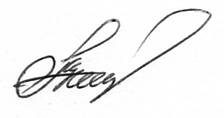 полковник вн. службы                                                                                             В.Ю. КоновИсполнитель: В.В. Яворскийтел. 226-43-10РекаГидрологический                                  постУровеньводына 8 час. утра,                    смИзме-    нениеуровняза сутки,смУровеньначалазатопления, cмЛедовые явленияРекаГидрологический                                  постУровеньводына 8 час. утра,                    смИзме-    нениеуровняза сутки,смУровеньначалазатопления, cмЛедовые явленияЕнисейПодсинее 6617360чистоЕнисейДивногорск97-10чистоЕнисейКрасноярск189-4390чистоЕнисейКазачинское2926750остаточные заберегиЕнисейСтрелка58767830 (уточн.)чистоЕнисейЕнисейск6551071060густой ледоходЕнисейНазимово522-221050редкий ледоход ЕнисейЯрцево1044371350ледостав с полыньями, подвижка льдаЕнисейВорогово641-131107ледостав с полыньямиОяЕрмаковское158-7290чистоКебежГригорьевка142-20310чистоТубаКурагино                    823161040чистоКизирИмисское755-231020чистоАмылВ. Кужебар546-34чистоКачаКрасноярск124-23400чистоКанКанск17118370чистоАгулПетропавловка-1426-5570чистоАнгараБогучаны686620редкий ледоходАнгараРыбное131-75610остаточные заберегиАнгараТатарка300-374770редкий ледоход ТасееваМашуковка25612810чистоКасАлександровский Шлюз55244790чистоЧулымБалахта32728473чистоЧулымКрасный Завод4607630чистоЧулымАчинск2615350чистоБ.КемчугБольшой Кемчуг291-22465чистоЧулымНовобирилюссы52710800чистоГидроузелНормальный подпорныйуровень, м БСФактическийуровень, м БССвободный запасвысоты, мСреднесуточный сброс, м3/секИзменениеуровняза сутки, смС. Шушенская ГЭС540500,9839,021130+31Красноярская ГЭС243231,2911,712830+7Богучанская ГЭС208207,180,823470+5Курейская ГЭС9580,7114,29794-4Усть-Хантайская ГЭС6056,653,35119-6РекаПунктОжидаемая дата вскрытияДопустимая ошибка +/- днейВскрытие в 2021 годуМноголетние характеристикиМноголетние характеристикиМноголетние характеристикиРекаПунктОжидаемая дата вскрытияДопустимая ошибка +/- днейВскрытие в 2021 годуранняясредняяпоздняяЕнисей Ярцево06.05507.0520.0406.0520.05ЕлогуйКеллог06.05514.0524.0417.0502.06Большой ПитБрянка07.05108.0523.0411.0522.05П.ТунгускаБайкит08.05508.0523.0412.0523.05ТеяТея08.05512.0521.0410.0524.05ЕнисейВорогово09.05510.0523.0410.0522.05П.ТунгускаВанавара09.05509.0522.0413.0524.05П.ТунгускаЧемдальск09.05509.0523.0413.0523.05П.ТунгускаУсть-Камо09.05511.0524.0413.0528.05ВельмоВельмо 2-е10.05511.0524.0413.0523.05ЕнисейП.Тунгуска10.05510.0522.0411.0523.05П.ТунгускаКузьмовка10.05509.0524.0414.0525.05ЕнисейБахта12.05511.0524.0415.0527.05ЕнисейВерхнеимбатск13.05510.0524.0416.0528.05П.ТунгускаТура15.05511.0527.0420.0528.05Н.ТунгускаКислокан16.05510.0529.0421.0503.06Н.ТунгускаБольшой Порог17.05513.0527.0422.0531.05ЕнисейВерещагино17.05512.0528.0420.0501.06ЕнисейСеливаниха19.05514.0529.0422.0501.06ЕнисейКурейка22.05515.0530.0425.0502.06ЕнисейИгарка26.05522.0502.0501.0607.06Водный объектИнтервал ожидаемых значенийИнтервал ожидаемых значенийПриток в 2021г., м3 /сМноголетние характеристики, м3 /сМноголетние характеристики, м3 /сМноголетние характеристики, м3 /сВодный объектм3 /с км3Приток в 2021г., м3 /снаиб.средн.наим.Саяно-Шушенское вдхр.2350-32906,29-8,81461047802810764Красноярское вдхр.3280-45208,79-12,16700728037801850Водный объектИнтервал ожидаемых значенийИнтервал ожидаемых значенийПриток в 2021г., м3 /сМноголетние характеристики, м3 /сМноголетние характеристики, м3 /сМноголетние характеристики, м3 /сВодный объектм3 /с км3Приток в 2021г., м3 /снаиб.средн.наим.Саяно-Шушенское вдхр.2100-270016,5-21,24080408025601640Красноярское вдхр.2400-320018,9-25,24480482029401980Богучанское вдхр. (боковой)410-5903,22-4,64401821533244